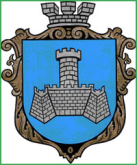 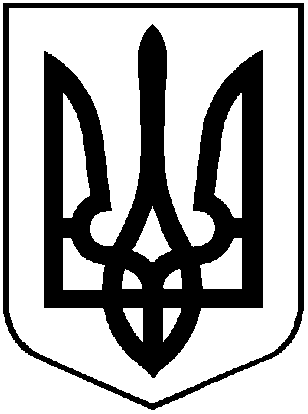 УКРАЇНАм. Хмільник Вінницької областіРОЗПОРЯДЖЕННЯМІСЬКОГО ГОЛОВИвід «25» листопада   2020 р.                                                                                          №432-рПро відзначення працівника управління праці та соціального захисту населенняХмільницької міської ради           Враховуючи лист начальника управління праці та соціального захисту населення Хмільницької міської ради Тимошенко І.Я. від 23.11.2020 року № 3704/01-25, на виконання п.3 розділу 6 Міської програми розвитку культури та духовного відродження Хмільницької міської об'єднаної територіальної громади на  2019-2021 роки, затвердженої рішенням 53 сесії міської ради 7 скликання від 19.10.2018р. №1695 (зі змінами), відповідно до рішення 53 сесії міської ради 7 скликання від 19.10.2018 року № 1696 « Про Порядки використання коштів міського бюджету, передбачених на фінансування Міської програми розвитку культури та духовного відродження Хмільницької міської об'єднаної територіальної громади на 2019-2021 роки» (зі змінами), керуючись ст.ст. 42,59 Закону України “ Про місцеве самоврядування в Україні ”:1. Відзначити Подякою міського голови з нагоди 55-річчя від Дня народження Шестопал Валентину Анатоліївну, прибиральницю управління  праці та соціального захисту населення Хмільницької міської ради.           2. Затвердити кошторис витрат згідно з додатком.   3. Контроль за виконанням цього розпорядження покласти на керуючого справами виконавчого комітету міської ради Маташа С.П.      Міський голова                                                 С.Б.РедчикС.Маташ                     С.Єрошенко                     Н.Буликова О.СидоришинаДодатокдо розпорядження  міського голови№432-р від  «25» листопада  2020р.КОШТОРИС ВИТРАТдля проведення заходів із нагоди відзначення працівника управління праці та соціального захисту населення Хмільницької міської ради       Міський голова                                                 С.Б.Редчик№з/пНазва видатківКФКВКЕКВКількістьЦіна(грн. )Сума(грн.)1. Придбання рамки02101802210122.0022.002.Придбання троянд02101802210340.00120.00Всього:----142.00